Source: APG15-2/OUT-07(Rev.1)preliminary views on WRC-15 agenda item 7Agenda Item 7:to consider possible changes, and other options, in response to Resolution 86 (Rev. Marrakesh, 2002) of the Plenipotentiary Conference, an advance publication, coordination, notification and recording procedures for frequency assignments pertaining to satellite networks, in accordance with Resolution 86 (Rev.WRC-07) to facilitate rational, efficient, and economical use of radio frequencies and any associated orbits, including the geostationary-satellite orbit;General considerationsAPT Preliminary Views:Further studies and considerations are required on this issue. APT members are invited to contribute updated views at the next APG meeting.Others Views:It was agreed that a rapporteur who can attend the three ITU meetings, i.e. two WP4A meetings and SC-WP meeting, will be nominated to bring the information concerning relevant developments of the above views to the APG15-3. Mr. Per Hovstad kindly accepted to take this role to report to the next APG15 meeting on the outcomes of the aforementioned aspects from those ITU meetings.Specific issuesIssue A: Possible exemption of cost recovery fee for satellite filing submitted in accordance with RR No. 9.58APT Preliminary Views:It was confirmed that exemption of cost recovery charges is the responsibility of the Council. Therefore this proposal should be brought to the Council for their considerations. China invited APT Members to further consider this issue for appropriate actions in the Council.Issue B: Removal of remarks of the administrations whose assignments are the basis of unfavorable finding when the new assignments, entered the MIFR under 11.41, has coexisted with the former assignments for a period of time [e.g. 3 years] without report of harmful interferenceAPT Preliminary Views:The issue concerning RR No.11.41  needs careful study and considered and the example provision 11.41X in APG15-3/INP-48 may serve as a start point for further discussion.Issue C: Application of RR AP30B No. 6.29 (elimination of harmful interference of frequency assignments)APT Preliminary Views:Considering this is new issue, further studies are required. APT members are invited to consider this issue and submit their contributions in future meetings.Issue D: Suspension of use of frequency assignments to satellite networks submitted under Appendix 30BAPT Preliminary Views:Considering this is new issue, further studies are required. APT members are invited to consider this issue and submit their contributions in future meetings.____________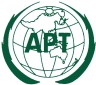 ASIA-PACIFIC TELECOMMUNITYAPT Conference Preparatory  Group for WRC-15APT Conference Preparatory  Group for WRC-15